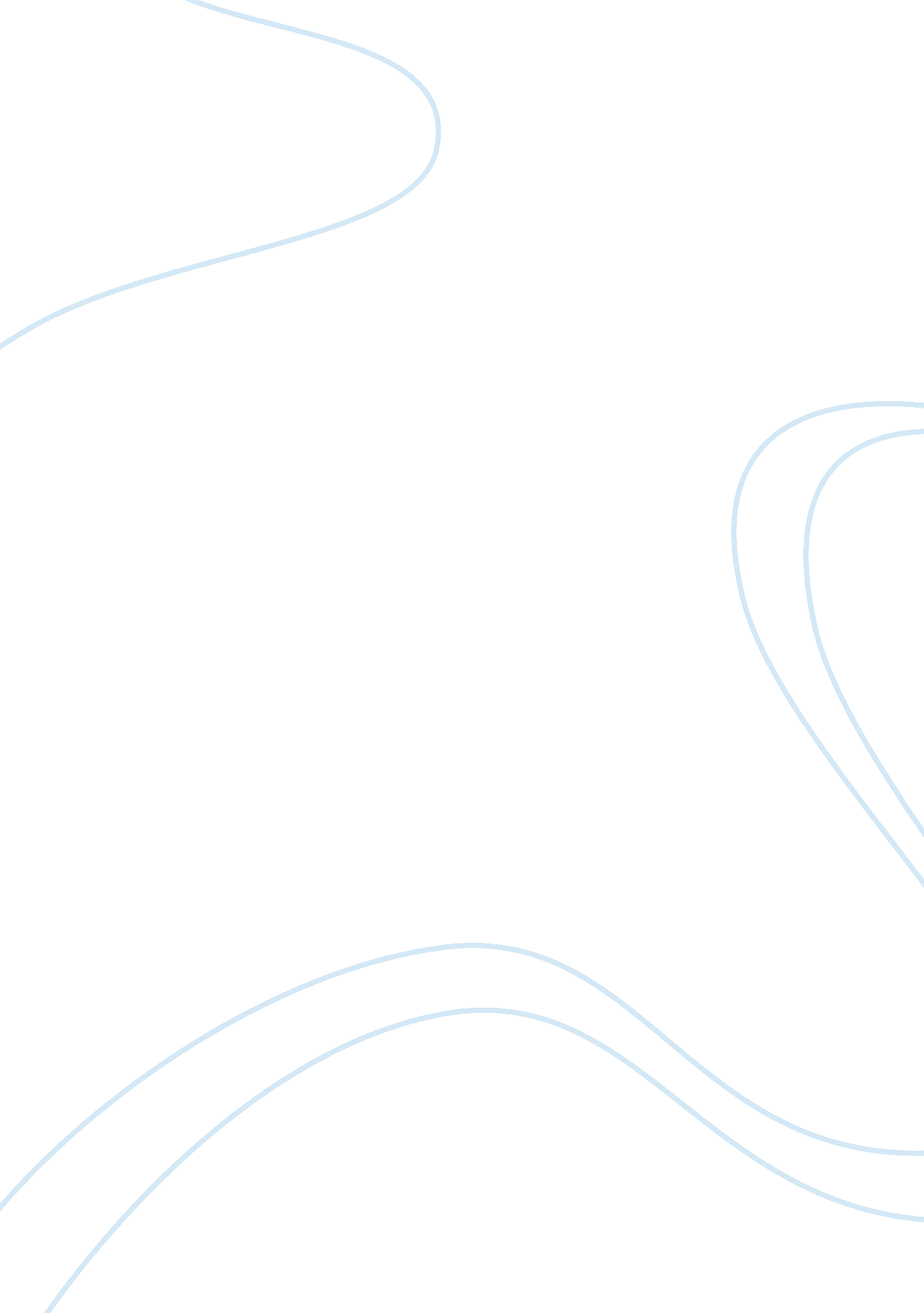 Paragraphs for of mice and man essay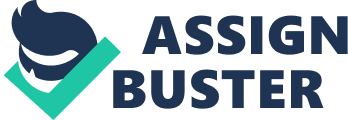 In “ Of Mice and Man”, Crooks is always lonely due to racism, Crook s treated unfairly by the other workers who had deeply entrenched racist views and his living conditions is not the place to live for humans. On the other hand, “ Of Mice and Man” and “ The Help” are related because it deals with the same social problem, which is racism. The black maids who works for the whites’ experiences unjust and discriminatory conditions in their working lives. Through the character Crooks, Steinbeck reveals the dehumidifying way of an African American were treated during the Great Depression in sass. Crooks feel lonely as a result of the racism he experiences, such as excluding him from playing card games with the other workers, when crooks highlight the exclusion he endures shown through his statement “ they play card in there, but I can’t play because I’m black. ” Therefore, he is always alone and has no one, that’s why he read books because they comfort his loneliness, in other words books are his friends. Crooks is separated from everyone in his own little shack, because he is black and so he is being treated unfairly by the boss and other workers. He has nobody to talk to, therefore this makes him bitter towards all of the white people. For example, when Leonie walks in his shack, Crooks did not welcome him and said “ If you guys don’t let me in your house to play cards, why should I let you in mine. In the shack he does not even have a name to be called and it is often the stable buck, Niger or crooks because of his crooked back. He might have a name of his own but simply no one cares about his name. The boss sometimes “ gives him hell” but Crooks does not expect that he would be treated fairly u to his skin color. Crooks living conditions is basically for animals to live because his “ bunk which is a long box filled with straw and hay’ and many of his possessions are broken. Crooks isn’t allowed to come out of his shack and if he does, then he would get punished or get killed. Crooks room reveals that he is intelligent due to all the books he had and read. He owns “ a tattered dictionary and mauled copy of the California civil code for 1905”, as well as “ battered of magazines and a few dirty books on a special shelf”. Even though his books are in poor conditions as a consequence of his poverty, but they are clearly cherished and well read. So in that case he is an intelligent man compare to other workers even though he is black. The help The help, is a related text to Of Mice and Man due to racism, where it is talking about the black maids. In the movie that we saw it was shown that the maids are good cooks, good cleaners and good careers for bring up the white’s children, but they are not good enough to use the same toilet as the white’s, even though they probably leaned. The maids spent all their lives looking after those white children but in return they Just get dismissed for no particular reason. For example Beeline’s unfair Localisms rater near ovate care AT Mae Medley. Wendell working Tort went Tamales, they are often subjected to rape, physical and verbal abuse, and general degradation. They have dreams of being equal, that is why they volunteer to be in the book “ The Help”. They want to change their lives to a better life and want their children to be well educated. They are angry and some of them do seek revenge, for example when Ninny got dismissed for using the toilet inside the house when she was not supposed to, she came back and tricked Hilly eat her sit as her revenge. The two texts “ Of Mice and Man” and “ The Help” are similar in the way that both texts have racism in them and that the blacks are all inferior to the whites. That they have no powers to do anything. They do not get the respect they deserve to get and they get treated badly by the whites. Some of the whites on the other hand have been socially affected but not as much as the whites. Therefore the texts that we read challenges us to consider the significant of racism that has happened on Crooks and the black maids and so it means that racism is bad for not Just the blacks, but also the whites. Racism has bad effects on all people suffer humiliation and never achieve their true potential. As well those who are superior often become cruel and unthinking that this can affect their own families as well as themselves. 